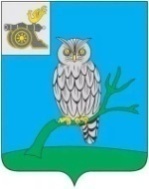 АДМИНИСТРАЦИЯ МУНИЦИПАЛЬНОГО ОБРАЗОВАНИЯ«СЫЧЕВСКИЙ РАЙОН»  СМОЛЕНСКОЙ ОБЛАСТИ П О С Т А Н О В Л Е Н И Еот  04 июля 2022 года  № 374О предоставлении разрешения                   на использование земель, государственная собственность на которые не разграничена, в целях присоединения к линейным объектамВ соответствии со статьями 3933-3936  Земельного кодекса Российской Федерации, постановлением Правительства Российской Федерации                           от 27.11.2014 года №1244 «Об утверждении Правил выдачи разрешения на использование земель или земельного участка, находящихся в государственной или муниципальной собственности», постановлением Администрации Смоленской области от 28.05.2015 года № 302 «Об утверждении Положения о порядке и условиях размещения объектов на землях или земельных участках, находящихся в государственной или муниципальной собственности, без предоставления земельных участков и установления сервитутов», на основании заявления АО «Газпром газораспределение Смоленск»,                                    ИНН/КПП 6731011930/673101001, ОГРН 1026701455329, расположенного               по адресу: 214019, Смоленская область, г. Смоленск, Трамвайный проезд, д. 10, схемы границ предполагаемых к использованию земель или части земельного участка на кадастровом плане территории,Администрация муниципального образования «Сычевский район» Смоленской области п о с т а н о в л я е т:1. Предоставить АО «Газпром газораспределение Смоленск» разрешение на использование земельного участка, государственная собственность                        на который не разграничена, в соответствии с приложенной схемой границ предполагаемых к использованию земель или части земельного участка                     на кадастровом плане территории из земель населенных пунктов: газопровод низкого давления к границе домовладения по адресу: Смоленская область, Сычевский район, г. Сычевка, ул. Рабочая, д. 14, площадью 150 кв.м., расположенного в зоне застройки индивидуальными жилыми домами «Ж1»,              с видом разрешенного использования земель «коммунальное обслуживание», кадастровый номер земельного участка 67:19:0010122:0002.2. Установить срок действия разрешения, указанного в пункте 1 настоящего постановления, - 11 месяцев, начиная с 04.07.2022 г.3. В случае, если использование земельного участка, указанного в пункте 1 настоящего постановления, привело к порче либо уничтожению плодородного слоя почвы в границах такого земельного участка, Пользователь обязан:1) привести такой земельный участок в состояние пригодное для его использования в соответствии с разрешенным использованием;2) выполнить необходимые работы по рекультивации такого земельного участка.4. Застройщику перед производством земляных работ получить ордер                    на производство земляных работ и после производства земляных работ восстановить нарушенное земляное покрытие. Прохождение трассы газопровода через автодорогу производить открытым способом (фрезой).5. Действие разрешения прекращается со дня предоставления земельного участка в границах земельного участка, указанного пункте 1 настоящего постановления. Уведомление о предоставлении земельного участка в границах земельного участка, указанного в пункте 1 настоящего постановления, направляется в адрес Пользователя в течение десяти рабочих дней со дня принятия соответствующего решения о предоставлении земельного участка.6. Контроль за исполнением настоящего постановления возложить                    на заместителя Главы муниципального образования «Сычевский район» Смоленской области К.Г. Данилевича.7. Опубликовать настоящее постановление в газете «Сычевские вести» и разместить на сайте Администрации муниципального образования             «Сычевский район» Смоленской области.8. Настоящее постановление вступает в силу с момента его подписания. И.о. Главы муниципального образования«Сычевский район» Смоленской области                                       К.Г. Данилевич